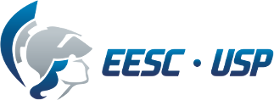 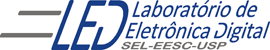 Departamento de Engenharia Elétrica e de ComputaçãoSEL 384 – Laboratório de Sistemas Digitais IPRÁTICA Nº06Dispositivos de Lógica Programável –FPGA (Field- Programmable Gate Array)  “Circuitos Combinacionais: ULA”1.   Objetivos:Familiarização com a ferramenta de software Quartus II da Altera;Síntese de uma Unidade Lógica Aritmética;Projeto e síntese de circuitos combinacionais em dispositivo HCPLD  (High Complex programmable logic device), utilizando o esquemático do Quartus II.2. Material utilizado:Módulo de desenvolvimento Mercúrio IV –Macnica DWH contendo Dispositivo Programável de Alta Complexidade HCPLD do tipo FPGA Cyclone IV da AlteraMultímetro3. Procedimento Experimental:3.1 Utilizando o software QUARTUSII, configurar no dispositivo HCPLD Cyclone IV EP4CE30F23C7 do Módulo de desenvolvimento Mercúrio IV –Macnica DWH, os circuitos listados abaixo. Para criar um arquivo de projeto esquemático no software QuartusII siga os passos do arquivo “Manual QUARTUS” que se encontra no Moodle disciplinas Stoa USP.Portas combinacionais básicas:Porta  INVERSORAPorta  E de 2 entradasPorta OU-Exclusivo de 2 entradasComparador de 2 bits com uma da entradas fixas em algum valor entre 0 e 3 decimal, e 	selecionar a saída com indicação de igual,Utilizando um circuito Multiplex implemente uma ULA para palavra de 1 bit com operações NOT, E, OU-Exclusivo e comparador. Utilize os circuitos inseridos no programa, para isso, faça as modificações necessárias. Sobre o dispositivo FPGA EP4CE30F23C7:Categoria: 	Circuito Integrado(CI)Família:		Embedded - FPGAs (Field Programmable Gate Array)Série:     		Cyclone IV ENúmero de Blocos Lógicos Configuráveis( CLBs ou  LABs): 1803Número de bits da RAM:  608256Número de portas de Entrada/Saída(I/O): 328Tensão de Alimentação:  1,15 V ~ 1,25 VTipo de Montagem:   Montagem de superfícieSignificado dos Campos do nome do dispositivo:EP4CE: Cyclone IV –FPGA de baixo custo30 : quantidade de elementos lógicos: 28848 (aproximadamente 30 mil)F23: Encapsulamento: Fineline BGA  de 23 x 23 mm e 484 pinosC: temperatura de operação,  0°C a 85°C7: tempo de atraso da porta: 7ns3.2 Programe o projeto no dispositivo FPGA do módulo de desenvolvimento Mercúrio IV. Para isso, a chave 1 deve estar na posição PROG FPGA e a chave 2 na posição ON. (como mostrado Guia Rápido Mercúrio IV).3.3 Teste o funcionamento do circuito utilizando as chaves SW[0], SW[1]  para variar as entradas dos circuitos e as chaves SW[2], SW[3] para selecionar as operações da ULA e para visualizar a saída da utilize o LED_R para acender o LED RGB na cor verde.Obs: chaves SW para baixo mantém nível ‘0’.         LED_RGB acende com nível ‘1’Cada elemento do LED RGB possui um pino associado e existe um pino comum aos três elementos conectado ao VCC. Cada elemento é ativado com nível ‘0’. As cores ativadas são mostradas na Tabela I.		Tabela I  Pinos associados às cores do LED RGB.3.4 Inclua na folha de resposta  o esquemático  do circuito da ULA e as tabelas verdade dos circuitos da ULA.4. Bibliografia:Site da ALTERAFregni, E. & Saraiva, A.M., “ Engenharia do Projeto Lógico Digital”, Ed. Edgard Blücher Ltda.Tocci, J. R. , “Sistemas Digitais- Princípios e AplicaçõesDepartamento de Engenharia Elétrica e de ComputaçãoSEL 384 – Laboratório de Sistemas Digitais I Profa. Luiza Maria Romeiro CodáFOLHA DE RESPOSTAS: PRÁTICA Nº 6:Dispositivos de Lógica Programável –FPGA (Field- Programmable Gate Array)  “Circuitos Combinacionais: ULA”TURMA:                              DATA: NOMES:                                                                                                    Nº USPESQUEMÁTICO DO  CIRCUITO DA ULA:TABELAS VERDADE DA ULA:Nome do pinoCORLED_RVERDELED_GVERMELHOLED_BAZULLED_R e LED_GAMARELOLED_G e LED_BCIANOLED_G e LED_BMAGENTALED_R,  LED_G e LED_B NOTA: